       河南中原黄金冶炼厂有限责任公司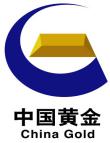 销售部：0398-2756707（硫酸/电解铜/磁选铁粉）                     传  真：0398-2718713                     地址：中国•河南三门峡市产业集聚区209国道南侧磁选铁粉竞价销售公告一、竞价产品、数量和品位1、竞价销售产品：冶炼过程中产出的副产品磁选铁粉。2、竞价销售产品数量和品位：二、报价时间和竞价资格1、报价时间：2023年7月20日11:00截止（逾期报价单视为无效）。2、竞价时间：2023年7月20日11:00截止3、竞价资格：参与竞价的单位需具有该经营范围的营业执照，无失信被执行人信息，已缴纳竞价保证金。三、报价须知1、同一客户、同一邮箱用多家公司资质参与竞价，存在串通报价的将取消竞价资格。2、请报价单位务必填写：单价、需求量、报价有效期、报价单位信息，并加盖公章(邮件主题：2023年7月20日磁选铁粉短单竞价)。本批次公开竞价总标的量合计60000吨，竞价可以竞价总标的量，也可竞价部分量，竞价报量原则上不低于2000吨。本次底价扫描件于2023年7月20日13：30通知至交纳保证金客户。3、竞价单原件、开票信息及营业执照应加盖公章发扫描件至zyylcjwbgs@163.com后，及时联系我司人员收取。4、按照报价高低顺序进行谈判。5、报价截止时间：2023年7月20日截止11:00（逾期报价单视为无效）。四、竞价保证金1、参与竞价单位报价单位须于2023年7月20日11：00前，交纳竞价保证金（按报量交纳竞价保证金，竞价保证金=报量×10元/吨）。竞价保证金超过5万元，按照5万元收取。2、竞价保证金收款账户：单位全称 ：河南中原黄金冶炼厂有限责任公司开户银行：河南省三门峡市农行崤山支行营业部联行号：103505019213银行帐号：16-1921010400166303、未成交的报价单位在竞价结束后，5个工作日内退还；成交的报价单位，在合同签订后5日内退还或转为提货款；拒绝、不及时签订合同或在签订合同时提出附加条件而不签订合同的，不予退还竞价保证金。五、特别说明1、合理范围内的波动视为产品合格，不得提出异议。2、竞价成交单位须向卖方缴纳合同月度提货金额的10%履约保证金，履约保证金在提货完成后5个工作日内退还。特殊情况扣除后，需及时补足。未缴纳履约保证金的，合同不生效。3、竞价成交单位不履行或不完全履行合同的，可以列入我公司不合格客户名录，采取警告、暂停竞价资格6个月、退出措施。4、交易方式：客户自提，电汇支付，先付款后提货，待提货完成后多退少补提货日期：合同签定后一个月内提完.5、报量不得低于2000吨/单，解释权归卖方所有。5、对本次竞价销售的所有疑问需在竞价成交前提出。未提出视为无疑问。附件：磁选铁粉报价单       河南中原黄金冶炼厂有限责任公司销售部：0398-2756707（硫酸/电解铜/磁选铁粉）                     传  真：0398-2718713                    地址：中国•河南三门峡市产业集聚区209国道南侧磁选铁粉报价单报价单位全称(盖章)：联系人：                                  联系电话：电子邮箱：                                报价时间：产品名称供货量          (批次)铁品位          （%）密度         （g/cm3）磁性物   (%)水份      （%）粒度磁选铁粉6000049%—52%4-4.382-8610-12-325>85%采购数量（吨）出厂价（元/吨）备注